ГБПОУ РДДБМК имени Р.П.Аскерханова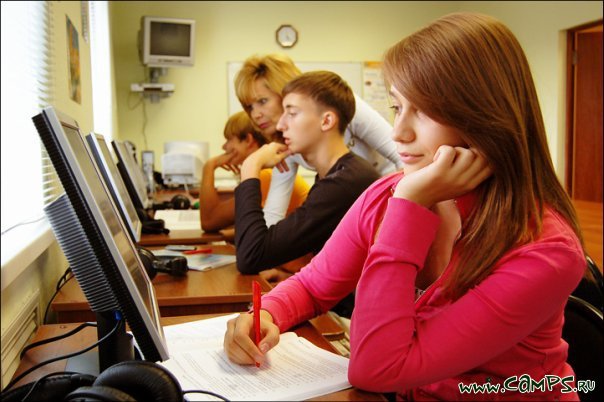 ДОКЛАДна тему:БИНАРНЫЙ  УРОКВыполнила:преподаватель ДБМКТахтарова А.А.Махачкала 2021 гБинарный  урок как одна из форм интеграции теоретического и производственного  обученияИнтеграция  в переводе с латинского – восстановление, восполнение, объединение частей в одно целое, причем не механическое соединение, а взаимопроникновение, взаимодействие, взаимоведение.Задача  интегрирования – не просто показать области соприкосновения нескольких учебных дисциплин, а через их органическую, реальную связь, дать учащимся желанное представление о единстве окружающего нас мира. Иначе интеграция превратится в поверхностную констатацию – пародию на межпредметные связи.Выделяется  два вида интеграции:Горизонтальная  – объединение сходного материала в разных учебных  предметах.Вертикальная  – объединение  одним преподавателем в своем предмете   материала , который  тематически повторяется  на разном уровне  сложности.Формы учебного процесса, в которых проявляются  различные уровни интеграции:1. Структуры, в которых объединяются несколько предметов.2. Блокирование разных разделов.3. Изучение одной темы на основе двух или нескольких предметов.4.Курс, объединяющий знания на основе обобщенных операций мышления.Уровни  интеграцииТематическая – два-три учебных предмета раскрывают одну тему. Характер иллюстративно-объяснительный.Проблемная – одну проблему учащиеся решают возможностями ряда предметов.Концептуальная – концепция рассматривается различными предметами в совокупности всех их средств и методов.Теоретическая – философское взаимопроникновение различных теорий.Диалектический уровень – предполагает использование понятий и принципов, заимствованных из разных областей знаний, синтез конкурирующих теорий.Реализация интегрированных связей на урокеИнтегрированные уроки предполагают  обязательное развитие творческой  активности учащихся, развивают  потенциал учащихся, побуждают к  активному познанию окружающей  действительности, к осмыслению  и нахождению причинно-следственных  связей, к развитию личности, коммуникативных способностей.Структура интегрированных уроков отличается от классических четкостью, компактностью, сжатостью, логической взаимообусловленностью учебного материала на каждом этапе  урока, большой информативной емкостью материала.В подготовке квалифицированных рабочих  особое значение имеет теории и практики. Наиболее ярким проявлением этого  является связь специальных предметов (спецтехнология) и производственного  обучения.Если  связи между содержанием отдельных  предметов часто носят опосредованный, косвенный характер, но между производственным обучением и специальными предметами они, как правило, непосредственные - прямые и по логике построения, и по содержанию учебного материала, и по времени изучения аналогичных тем.Умения  и навыки учащихся при выполнении учебно-производственных заданий в процессе обучения являются мерилом осознанности, прочности, эффективности усвоения знаний специальных предметов и должны рассматриваться как основной фактор обратной связи в системе «специальные предметы – практическое обучение». Несмотря на четко определенное содержание предметов в учебных программах, в практике учебной работы часто бывает так, что на уроках специальных предметов много внимания преподаватели уделяют изучению разных по сложности предметов.  Задача преподавателя на практике – научить учащихся их профессии, задача преподавателя специального предмета – дать учащимся знания научных основ современной техники и технологии, необходимые для сознательного, прочного и глубокого овладения профессией.Залогом качественной подготовки квалифицированных  специалистов являются не только связи между специальными предметами, но и взаимосвязи в работе между  преподавателем и  руководителем практики.Особо следует остановиться на отборе учебного материала, хотя предметы взаимосвязаны, но типы и виды связей, названные  выше следует рассматривать более  детально, так как предметы в общем  комплексе дисциплин, изучаемых по профессии, занимают особое место.Бинарный урок, как  одна из форм  интеграцииПо  своей природе профессиональное обучение состоит из двух частей, следовательно, оно бинарное.В общем смысле бинарное обучение это  такая организация учебного процесса, которая одновременно организует познавательную деятельность и формирование практических умений, навыков. Это обучение является новым синтетическим видом обучения, которому присущи закономерности, ранее не изучавшиеся педагогикой. Бинарный урок можно рассматривать как одну из форм интеграции теоретического и производственного обучения.Из  самой природы бинарного обучения вытекают следующие принципы:1.Функциональная  динамичность В ней на высоком уровне проявляется динамика реализации педагогических функций, обеспечивается смена реализации одних функций другими. Процессы усвоения и формирования взаимосвязаны, переходят друг в друга, взаимообуславливаются и находятся в постоянном динамическом равновесии. Любое отступление от этого принципа будет возврат к изолированному традиционному обучению.2.Принцип опережающей роли познавательной деятельности Вооружение учащихся теми или иными знаниями – не самоцель, а главное – подготовить человека к практическим действиям. Знания – ориентировочная основа. Без умений нет навыков. Навыки – база умений и основа их развития. Умения без знаний невозможны. «Знания непосредственно питают умения и ориентируют действия личности» - так практикует педагогика. С этим нельзя не согласиться. Человек не в состоянии выполнять те или иные действия, не приобретя ориентировочную основу в собственных действиях. Иначе, чтобы действовать, нужно знать, как действовать. Нарушение этой логики может быть допущено при создании проблемных педагогических ситуаций. В этом случае практическое действие направлено не столько на отработку умений, навыков, сколько на формирование познавательной самостоятельности через решение учебной проблемы. Во всех других познавательная деятельность опережает.3.Принцип возрастающей интеграции знаний, умений, навыков Общеизвестно, что главный смысл обучения вообще заключается в подготовке человека к самостоятельной практической деятельности. Интегрируясь в единое целое, приобретают прочность. При раздельном обучении этот процесс замедляется. При бинарном – протекает как непрерывная смена шагов в обучении. Усваиваемые знания не являются однородными, они развернутого характера – вся их совокупность переводится в плоскость практического действия. Такая логика возрастающей интеграции не должна нарушаться, иначе каждое нарушение вызовет учебные затруднения. Характер учебной информации изменяется в зависимости от фазы урока. Он также претерпевает интеграцию. В литературе встречаются явно противоположные точки зрения относительно того, как должно вестись обучение – индуктивно или дедуктивно? Думается, что ни один из этих путей в отдельности не является верным. Нельзя обойтись без изложения учебного материала по частям, чтобы прийти к общему выводу. Точно также невозможно, не опираясь на некоторые выводы, не идти к объяснению частей.  Бинарное обучение – процесс индуктивно-дедуктивный: от частностей к обобщению и от обобщений к новым частностям. Информация всегда будет носить интегрированный характер, всегда будет качественно новой. Умея применять усвоенные знания и обладая соответствующими навыками, будущий специалист в конечном счете приобретает профессиональную самостоятельность. Такая самостоятельность именно и есть интегративные знания, умения, навыки. В соответствии с этим принципом педагог дозирует учебный материал и деятельность учащихся таким образом, чтобы переход от одного учебного шага к другому, от одной фразы к другой был не простой сменяемостью, а был подчинен обеспечению возрастающей интеграции. Бинарная форма обучения по своей структуре и характеру  существенно отличается от других видов обучения, от традиционных теоретических и производственных уроков, т.к. при ней обеспечивается не только целостная связь теории с практикой, но и объединяются темы опорных знаний, имеющий технологический характер.Основу бинарного обучения составляет шаговая организация  познавательной и практической деятельности учащихся.В плане урока отражаются:Тема:Цель: формирование системы  знаний соответствующих  умений и навыков.Задачи: по усвоению знаний и формированию умений.Оснащение урока (техническое, методическое, дидактическое) отдельно для познавательной и практической деятельности.1 фаза – материал разбирается на части:а) подготовка (формирование у учащихся знаний).б) работа с новым материалом.2 фаза – контроль знаний.3 фаза – упражнения (содержание практических работ).Контрольные вопросы: (проверить последовательность, проверить правильность и т.д.), т.к. знания приобретаются порциями и сразу закрепляются.Урок  может проводить  один преподаватель, если он по крайней мере отвечает следующим основным требованиям:Владеет методикой обучения.Хорошо владеет профессией, по которой ведется обучение.Обладает наличием всех качеств, обуславливающих эффективность обучения и воспитания.Продолжительность занятия с перерывами может составлять 3 - 4 часа. Урок  можно проводить вдвоем – руководитель практики и преподаватель. Продолжительность обучения в целом  может составлять 4 – 5 часов. Для теории отводится 1 – 2 часа, для практики – 3 – 4 часа. Урок проводится по единому плану, в котором отражаются:Согласованные темы.Согласованные структуры.Система умственных и практических действий.Педагогические действия, обеспечивающие организацию познавательной деятельности учащихся, ее контроль, анализ, оценку, корректировку.